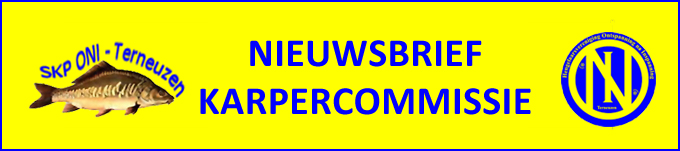 Nieuwsbrief 4-20182e Karperwedstrijd 2018In het weekend van 20 en 21 oktober heeft de tweede karperwedstrijd plaats gevonden.Theo Hoogerland, voorzitter van de karpercommissie,  heeft de bevindingen hieronder als volgt vertaald.De 2de wedstrijd van 2018 hebben we achter de rug.De vangsten waren niet om over naar huis te schrijven.In totaal waren er elf vissers actief deze 24 uur ( door verschillende omstandigheden melden meerdere deelnemers af deze keer).De weersomstandigheden tijdens de wedstrijd waren hoogstwaarschijnlijk de oorzaak voor de matige vangsten.Een hoge luchtdruk, Blauwalg en langdurige droogte weerhielden de karpers ervan om onze boillies op te slurpen.Er zijn in totaal zes karpers gevangen, waarvan twee spiegels.Andre en Marc konden deze SKPers vissen haken.Tijdens de twee wedstrijden zijn er in totaal zeven SKPers gevangen.Jeroen Vandaele stond na de eerste wedstrijd aan kop met twee SKPers. Jeroen kon deze keer geen SKPer scoren. Maar Andre Vleugel wist er wel een te vangen zodat hij uiteindelijk langszij kwam met Jeroen. Houdt in dat deze mannen allebei 25 euro op hun rekening krijgen bijgeschreven.Gefeliciteerd!!Het totale plaatje van de gevangen SKPers tijdens de wedstrijd.Jeroen Vandaele       2 StuksAndre Vleugel	    2Marc Paulus	    1Jaap Bruggeman	    1Jimmy Notschaele    1Of er volgend jaar weer wedstrijden komen hangt af van de animo van jullie.Begin volgend jaar prikken we een datum voor een vergadering waar iedereen zijn mening en ideeën kan voorleggen.Voor iedereen die nog gaat vissen nu het aanzienlijk kouder gaat worden, hopelijk veel en mooie vangsten toegewenst.Groeten,Theo, De Karpercommissie.Tussenstand Gemelde SKPers. Op verzoek van enkele karpervissers publiceren we lopend het jaar geregeld een tussenstand.Ten tijde van dit schrijven hebben we 30 SKPers kunnen matchen.Er zijn nog een aantal achterstallige spiegels gemeld en verwerkt.Stijn Debacker		5Jeroen Vandaele		4Marco Wattel		            3Jochen Schouwvliege  	3Andre Vleugel		2                                       Jaap Bruggeman   	                2                                                   Toby Wattel		    2                                                   Arno van Vliet	                2                                                   Jasper Pouwelsen	                1                                                   Marc Paulus	                1                                                   Fabian Verlinde	                1                                                   Raoul Talamini	                1                                                   Kay Eekhout	                1                                                   Jimmy Notschaele	                1                                                   Sjaak de Braal	                1Daarnaast staan er nog een paar spiegels in de wacht. Deze staan in de wacht omdat het haast niet te doen is een match te maken van deze spiegels. De kwaliteit van deze meldingen laat te wensen over. En door drie man zo’n zes uurtjes zoeken is toch wel de limiet.Vandaar nogmaals het verzoek duidelijke foto’s door te zetten.Bijgevoegd de meldingsprocedure zoals die vermeld staat op de site van ONI onder SKP.http://www.oni-terneuzen.nl/skp-karpervissen/meldingsprocedure-spiegelkarpers/Blauwalg.In de vorige nieuwsbrief had ik mijn zorgen uitgesproken over de Blauwalg. M.n. 2003 heeft een lange droge periode veel vissterfte veroorzaakt. Ook toen veel Blauwalg.De gehele zomer is er nagenoeg niet gevist. Het uitzicht op de kreek nodigde niet echt uit om te vissen en de waarschuwingsborden maakten dat er weinig of niet gevist werd.De groene kleur (blauwalg) is nog steeds niet uit het water verdwenen.Nu de temperaturen zakken en er regen op komst is krijgt de kreek hopelijk weer zijn originele kleur terug en verdwijnt de Blauwalg.Het gevaar van sterfte is naar mijn voorzichtige mening toch aardig afgenomen.Hopelijk gaan we dit najaar nog mooie SKPers op de mat krijgen.Uitzetting.Voor degenen die het nog niet wisten, a.s. zondag gaan we weer spiegels uitzetten. De verwachting is dat er zo’n 80 a 90 stuks uitgezet worden.Meer info hierover op de site van ONI.http://www.oni-terneuzen.nl/Met vriendelijke groet namens de karpercommissie,Sjaak